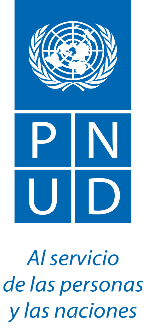 FORMATO "DATOS DEL PROPONENTE"Favor seguir las siguientes instrucciones:Diligenciar este formato y enviarlo por email: licitaciones.col8@undp.org   Por favor recuerde: Los pliegos NO TIENEN COSTO. Incluya el Número (No. COL-0000156655) para todo documento que emita o diligencie en el curso de este proceso.Programa de las Naciones Unidas para el DesarrolloAvenida 82 No. 10-62 Piso 3, Bogotá - ColombiaTel.: 4889000REPUBLICA DE COLOMBIA PROGRAMA DE LAS NACIONES UNIDAS PARA EL DESARROLLO - PNUDPROCESO No. COL 0000156655OBJETO: Desarrollar la estrategia de acceso a servicios financieros a través de la implementación de la metodología Grupos de Ahorro y Crédito Local, en municipios de interés del proyecto planetGOLD Colombia de los departamentos de Antioquia y Cauca.REPUBLICA DE COLOMBIA PROGRAMA DE LAS NACIONES UNIDAS PARA EL DESARROLLO - PNUDPROCESO No. COL 0000156655OBJETO: Desarrollar la estrategia de acceso a servicios financieros a través de la implementación de la metodología Grupos de Ahorro y Crédito Local, en municipios de interés del proyecto planetGOLD Colombia de los departamentos de Antioquia y Cauca.Nombre de la firma:Nombre de la firma:Representante Legal:Persona a Contactar:Dirección:Ciudad / País:Teléfonos y Fax:Correo electrónico: